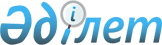 "Қазақстан Республикасы Президентінің 2005 жылғы 23 сәуірдегі N 1560 Жарлығына өзгерістер енгізу туралы" Қазақстан Республикасының Президенті Жарлығының жобасы туралыҚазақстан РЕспубликасы Үкіметінің 2007 жылғы 5 қазандағы N 906 Қаулысы.

      Қазақстан Республикасының Үкіметі  ҚАУЛЫ ЕТЕДІ: 

      "Қазақстан Республикасы Президентінің 2005 жылғы 23 сәуірдегі N 1560 Жарлығына өзгерістер енгізу туралы" Қазақстан Республикасының Президенті Жарлығының жобасы Қазақстан Республикасы Президентінің қарауына енгізілсін.        Қазақстан Республикасының 

      Премьер-Министрі  Қазақстан Республикасы Президентінің Жарлығы  Қазақстан Республикасы Президентінің 2005 жылғы 23 сәуірдегі 

N 1560 Жарлығына өзгерістер енгізу туралы       ҚАУЛЫ ЕТЕМІН: 

      1. "Қазақстан Республикасының Президенті жанындағы Кәсіпкерлер кеңесін құру туралы" Қазақстан Республикасы Президентінің 2005 жылғы 23 сәуірдегі N 1560  Жарлығына  (Қазақстан Республикасының ПҮАЖ-ы, 2005 ж., N 17, 199-құжат; 2006 ж., N 18, 166-құжат; 2007 ж., N 13, 145-құжат) мынадай өзгерістер енгізілсін: 

      аталған Жарлықпен бекітілген Қазақстан Республикасының Президенті жанындағы Кәсіпкерлер кеңесінің құрамына мыналар енгізілсін: Бозымбаев            - "Самұрық" мемлекеттік активтерді басқару 

Қанат Алдабергенұлы    жөніндегі қазақстандық холдингі" 

                       акционерлік қоғамы басқармасының төрағасы 

                       (келісім бойынша) Қожасбай             - Қазақстан Республикасы Сауда-өнеркәсіп 

Ерлан Сәдуақасұлы      палатасының президенті (келісім бойынша) Сұлтанов             - Қазақстан Республикасының Экономика 

Бақыт Тұрлыханұлы      және бюджеттік жоспарлау министрі Сапарбаев            - Қазақстан Республикасының Еңбек 

Бердібек Машбекұлы     және халықты әлеуметтік қорғау министрі Шөкеев               - Қазақстан Республикасы Премьер- 

Өмірзақ Естайұлы       Министрінің орынбасары       көрсетілген Кеңес құрамынан Гүлжан Жанпейісқызы Қарағұсова, Аслан Есболайұлы Мусин, Сауат Мұхаметбайұлы Мыңбаев шығарылсын. 

      2. Осы Жарлық қол қойылған күнінен бастап қолданысқа енгізіледі.        Қазақстан Республикасының 

      Президенті 
					© 2012. Қазақстан Республикасы Әділет министрлігінің «Қазақстан Республикасының Заңнама және құқықтық ақпарат институты» ШЖҚ РМК
				